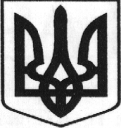 Управління освіти і науки Сумської міської радиКомунальна установа Сумська спеціалізована школа І-ІІІ ступенів № 7імені Максима Савченка Сумської міської радивул. Лесі Українки, 23, м.Суми, 40020,тел./факс (0542) 24 – 53 – 90 е-mail sumyschool7@ukr.netКод ЄДРПОУ 21108486ІнформаціяКомунальної  установи  Сумська спеціалізована школа І-ІІІ ступенів № 7імені Максима Савченка Сумської міської радипро кількість залучених учнів у проведених та запланованих заходах   Заступник директора з ВР                                            В.І. СліпецьТематики заходівЗагальна кількість залучених учнівУрок «Стоп булінг» (проводять представники юстиції) 56 учнів (5-В,Ж класи)Відеолекція «Булінг у нашому житті» 153 учні (9 класи)Урок «Цькування однолітків» 49 учнів (7-Є, 8-Д класи)